Developing a 1D Magnetotelluric Inversion Web ApplicationReport No.: GPM 9/15By         Stefan Spears MSc. (Geophysics) CurtinThis report is presented as part of the requirement for the unitERTH4001 Geophysics Project – Thesis Parts A&B, totaling 75 creditsIn the MSc Science – Geophysics Major from Curtin University.The work is the result of supervised research; however, the report has been prepared by the student who is solely responsible for its contents.DEPARTMENT OF EXPLORATION GEOPHYSICSCurtin UniversityNovember 2015-----------------------------------------------------~ Thus the heavens and the earth were completed in all their vast array. Then God blessed the seventh day and made it holy, because on it he rested from all the work of creating that he had done. (Genesis 2) ~-------------------------------------------------------                               AcknowledgementsI must say a heartfelt thank you to Dr. Andrew Pethick for his many varied roles throughout the life cycle of this project. His was one of guidance and mentoring during the process. I must also mention his patience and creativity in explaining the different ways the software could have been implemented. I must also say a heartfelt thank you to Dr. Brett Harris for his guidance, mentoring as well as his knowledge in the development of this software.I wish to also thank my fellow MSc students in Geophysics for their help in many aspects during the course of our program, and for the memories and friendships I intend on keeping henceforth. To my family, a special thank you for their understanding and unwavering support throughout this period in my life. To my “Australian family” for making me feel home, away from home.Finally to my close friends, for keeping me “on the straight and narrow.”     AbstractThe volume of geophysical data is growing at an exponential rate. This means geophysicists will need more advanced means of handling, processing and analyzing these large datasets.  Currently, magnetotelluric applications are written for desktop only. Implementing cloud based web applications should overcome these modern limitations. To assess the feasibility and benefits of such systems a one-dimensional magnetotelluric web application was developed. A web-based application utilizes cloud-computing technologies, providing many benefits to both software managers and geophysical users. Firstly, cloud based solutions are becoming widely adopted by businesses world wide because of cost benefits. Installation, support and maintenance costs are reduced because the application is hosted at a single virtual location. That is, simple installation, rapid update management, easy licensing and low hardware requirements for users due to the computation being performed within the cloud. Secondly, having the software on the cloud allow users to access the service from anywhere with any HTML5 compliant device.The steps to create the software are presented. This includes, 1) developing magnetotelluric forward and inverse solvers in Python, 2) creating a generalized framework including geo-electrical and inversion parameters, 3) developing visualization capabilities for web use, 4) developing a web-based PHP engine to execute and handle output from the Python code and 5) designing and implementing a HTML web front end for user input and display. The complete application brings together a range of computer science and geophysical skillsets including the use of three programming languages. Python forms the basis of the geophysical computations while PHP and HTML are used to implement the web component. Altogether the web application comprises approximately 1000 lines of code that is split into various classes to allow for easy modification.This research culminated with a working 1D magnetotelluric inversion web application. A major aim of this project was also to design the magnetotelluric platform to be extensible with further developments not limited to magnetotelluric methods. It is also my hope that the project will inspire the creation of other cloud-based geophysical methods.List of FiguresFigure 2.1: A high level schematic of the web application	6Figure 2-2: Example dataset showing proper format of data entry	9Figure 2-3: Starting Earth Model example showing proper data input	10Figure 2-4: “Invert” button used to initiate the inversion routine	11Figure 2-5: Class Diagram of 1D MT Inversion Web Application	13Figure 2-6: Schematic of a Geo-Electric Model	16Figure 3-1: Compute time for 1500 Iterations	19Figure 4-1: Case Study location showing position of Well and MT Station	20Figure 4-2: Plot of Apparent Resistivity & Phase vs Frequency for well location	21Figure 4-3: Final Earth Model for MT Station in Yanchep	22Figure 4-4: Final Earth Model & plot of well data for case study location	23Chapter 1: IntroductionThe magnetotelluric (MT) method is a low frequency electromagnetic geophysical technique to detect subsurface conductivity distribution. The source of the magnetotelluric signal mainly originates from two places (i) the naturally occurring geomagnetic and geo-electric fields that occur at the ionosphere. These fields typically contain the lower frequency content below 1Hz (Simpson and Bahr 2005) (ii) the electromagnetic waves generated by worldwide lightning activity. These fields contain high frequency MT content (i.e., 1Hz to 10 kHz) (Simpson and Bahr 2005). These time varying magnetic fields that occur due to electric currents in the ionosphere, induce eddy currents in the earth. It is these fields that are observed on the earth’s surface (Bailey 1970). Electrical resistivity variations are then determined from surface observations and are used to parameterize the earth into a conductivity distribution (Pedersen and Hermance 1986). The magnetotelluric method can be performed to estimate electrical structures of deep sedimentary basins, lower crust and upper mantle (Niwas, Gupta et al. 2005). There are many advantages of using the telluric method, as in there is no current source which means no associated long leads, it combines flexibility, rapidity, is low cost and due to low frequency content has a greater depth of penetration than some other resistivity methods (Cagniard 1953). In larger MT surveys, the volume of data collected can become significant. Due to the nature of electromagnetic inversion, as the volume and area of data increases, as does the computational expense. So far large 3D models consisting of hundreds of MT sites, inversion may require weeks on even the most powerful supercomputers (Fraser, Vote et al. 2013).Since it’s inception, the volume of data collected to run magnetotelluric inversion has been growing at an even-faster rate. Fraser, Vote et al. state that in the last five decades geoscientists in Australia have collected about 3 Petabytes of geoscience datasets (2013). Demand for higher resolution, requirements for deeper exploration and improvements in technological progress have seen data being acquired at exponential rates. As such, time is running out for our desktop computers being an effective tool in analyzing these datasets. Already we are seeing insufficiencies in even the most modern small-scale computational platforms. It is therefore of paramount importance that we find an alternative solution. This project aims to design, test and benchmark a modern solution to shift the computation of MT inversion into the cloud. Cloud computing is one such solution as it provides scalable and cost effective compute resources (Fraser, Vote et al. 2013). Server based applications can take advantage of cheap computational power to process and invert large volumes of geophysical data quickly.The steps to recovering a sub-surface conductivity distribution from magnetotelluric data includes:Processing the raw time series of electric and magnetic field measurements into spectral information.Removing or weighting outliers and poorly resolved data points based on frequency for both TE and TM modesExporting the spectral data into apparent resistivity, phase and or impedance versus frequency for use in inversion applications.Generating a reasonable starting geo-electrical model with accurate constraints based on prior geophysical or geological data.Inverting data with appropriate inversion parameters.Analyzing output and repeating appropriate steps.Our research focuses on steps 4 to 6 and will be explained in further detail. Prior to step 4, quality control must be performed.  This involves checking and processing the recorded MT frequency domain data. Outliers should be removed. This involves analyzing and consequentially the removal of data impacted by the MT dead bands resulting from either contamination due to sensor motion or lack of signal within a particular bandwidth. These include the AMT dead band (i.e., 1 – 5 kHz) (Garcier 2008) and the MT dead band (0.2 – 5 Hz) (Nichols, Morrision et al. 1988). Inversion is one of the final steps in obtaining an accurate representation of subsurface conductivity. It is therefore imperative to note that the quantitative approximation of boundaries of a layered earth model from magnetotelluric measurements in the field is an inverse problem (Niwas, Gupta et al. 2005). Inversion is “Deriving from field data a model to describe the subsurface that is consistent with the data; determining the cause from observational effects” (Sheriff 1991). Essentially, given an electromagnetic MT field dataset, what sub-surface electrical distribution would result in the recorded results with the same survey geometry (Bailey 1970). It is well known that geo-electrical equivalence is prevalent in magnetotelluric methods, that is, there may be many sub-surface electrical distributions that may result in the same response curves. One unconstrained solution is therefore insufficient. Niwas, Gupta et al. state that the process of inverting MT data is affected by the typical problem of non-uniqueness (2005). Since inversion does not yield a unique solution imposing constraints on the models help stabilize the solution, reducing non-uniqueness (Constable, Parker et al. 1987).The aim of this project is to create new or repurpose existing inversion magnetotelluric code and integrate it into a cloud based web application framework. Web based applications are not new to geophysics, however, they are an inventive tactic to developing easily accessible geophysical routines (Pethick and Harris 2015). At this present-day time, geophysical cloud computing usage and development is relatively low and the volume and maturity of software application programming interface (API’s) techniques and practices available pose significant challenges. Once this stage is completed, the boundary of geophysical computing would have been pushed a little further.. Chapter 2: Software OverviewThe purpose of the software is to image sub-surface conductivity changes from processed MT data all within a web-interface. The software needs to utilize different web and computation based technologies to work effectively. The steps for developing this application will be covered in greater detail, however, in short includes the development of:Magnetotelluric forward and inverse solvers written in PythonA generalized framework including geo-electrical and inversion parametersCode that facilitates visualization suitable for web useA server side PHP engine to execute and handle output from the Python codeDesigning and implementing a HTML web front end for user input and displayIn addition to these steps each module must be connected with each other to form a seamless application, encapsulating both back end and web technologies from the user. The connection of the modules used in our application is best explained in the Figure below.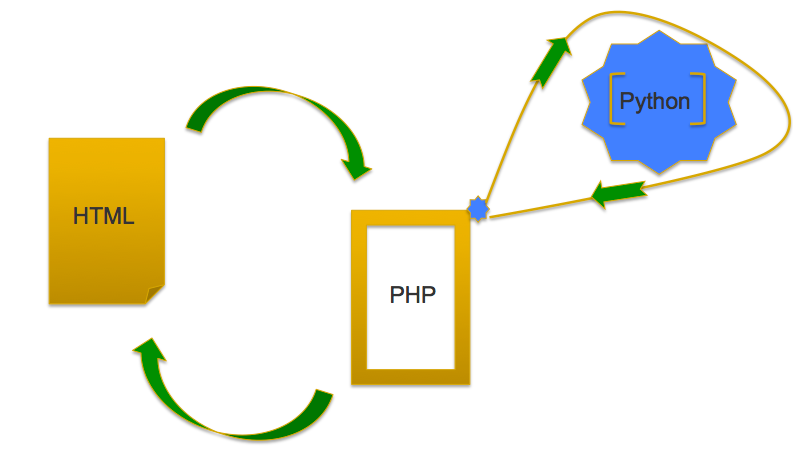        Figure 2.1: A high level schematic of the web applicationThere are three main components to the web application: 1) the HTML front end 2) the PHP handler & 3) the 1D MT Inversion Python code. The interactions and flow of the Information is shown by the arrow direction.When users access the webpage, they invoke Hypertext Preprocessor (PHP) code that exists on the webserver. The resulting code that is delivered to the client post-PHP execution is Hypertext Modeling Language (HTML) script. HTML is what is interpreted by the browser and converted to a visual representation (PHP_5_Tutorial 2015). With regard to the web application, when the “invert” button action is detected by the browser the PHP script accesses form data from the user and processes and pipes the output into the Python MT inversion code. Once executed the python code returns the result back to the PHP script that is executed again and shown on the webpage as HTML. The steps to operate the software are as follows:HTML - User inputs dataHTML - User enters a reasonable starting earth modelHTML - User clicks on “INVERT”HTML - Form submits execution job to PHP script on serverPHP - Runs python script in the cloudPython - Python script outputs dataPHP - Reads Python outputPHP – Restructure output and generate HTMLThe steps listed above are a combination of both the front end and back end software structure. These will be explained further.  2.1 	Front End – User InputThe web application’s user input requirements are considerably small, but necessary. We had two main objectives for user input: Minimal ASCII text data entry Easily performed data entry in all instances Users must do three steps on the web portion of the application.Step 1: User inputs data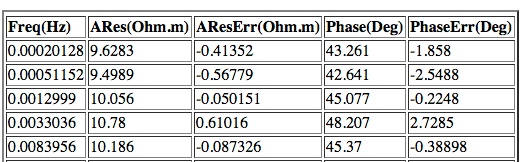 Figure 2-2: Example dataset showing proper format of data entryThe figure above is an example of the format required for proper data input. The application must receive data in the form of frequency, apparent resistivity, apparent resistivity error, phase and phase error in order for it to work effectively.Step 2: User enters a reasonable starting earth model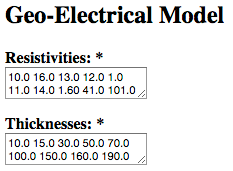             Figure 2-3: Starting Earth Model example showing proper data inputThe figure above shows the two parameters that would make up the geo-electrical starting earth model: resistivities & thicknesses. It is important for users to input a reasonable starting model as it assists the application to give a solution that is close to the actual subsurface. The figure also shows the correct format for data entry (i.e., leaving a space between each entry).Step 3: User clicks on “INVERT”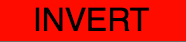 Figure 2-4: “Invert” button used to initiate the inversion routineWhen both steps one and two are complete, the program is ready to carry out the inversion. To initiate the inversion routine the user clicks on the “Invert” button as shown in the figure above. The remaining steps (4 to 8) to operate the application are completed on the back end. These are explained further.2.2 	Back End – ProgrammingAs previously stated, the application was built using three programming languages: HTML, PHP & Python. The section of the application designed to compute forward models and inversion was written in Python.  This language was chosen, as it was relatively simple to learn and use. As it is simple to learn and use, further development and maintenance of the application should also be simple.To aid in simplicity, the code was designed using Object Oriented Programming (OOP).  OOP is achieved when code is designed as objects as opposed to action and data as opposed to line-by-line logic (PHP_5_Tutorial 2015). This method was selected as it ensured the application could be modified easily. Ease of modification is accomplished by splitting up the various lines of code into classes, where a class is a program-code template for creating objects (Mezini 1998).The application was split up into classes based on four main headings:DataEarthInversionForward ModelEach of these main headings is further divided to make the application even simpler.  The software structure highlighting the various classes is shown below. (See Figure 4)2.3 	Software Structure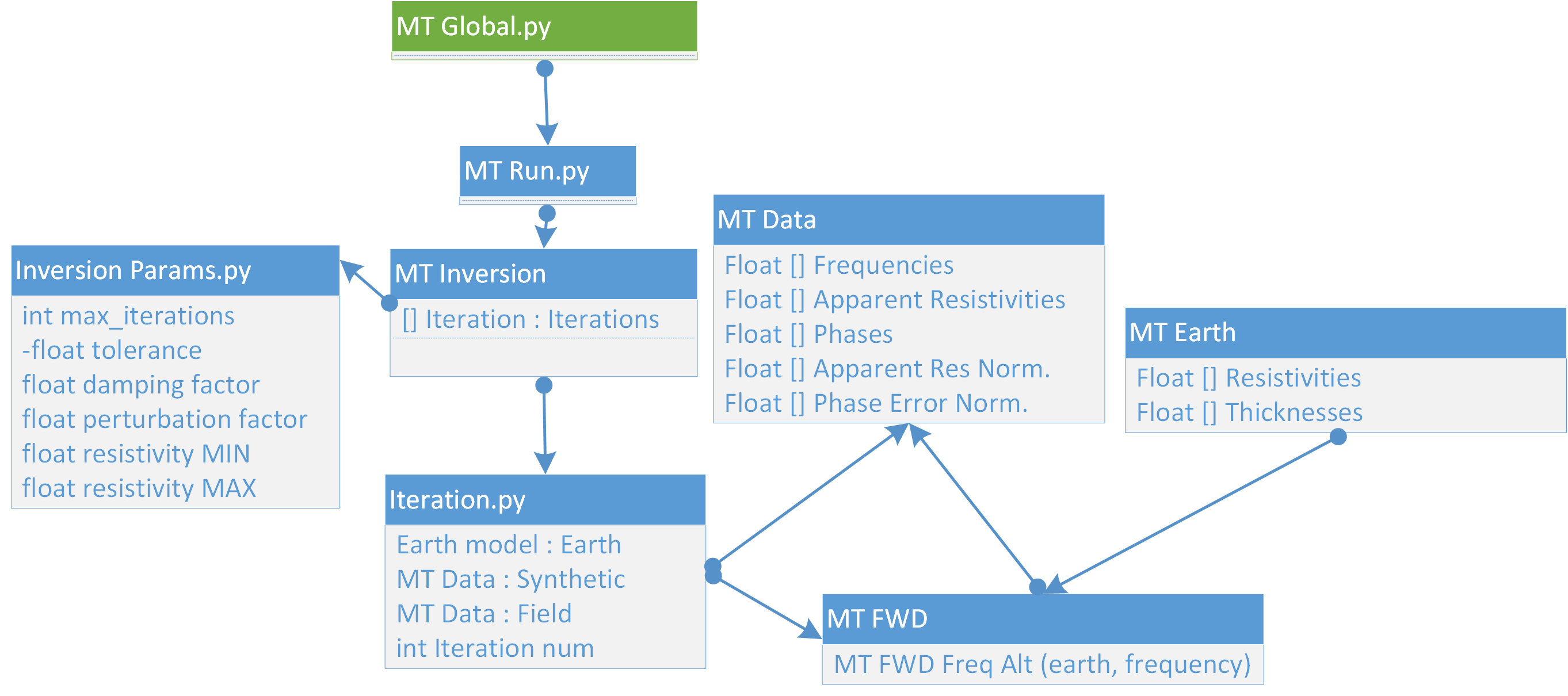 Figure 2-5: Class Diagram of 1D MT Inversion Web ApplicationThe figure above shows the different classes created for the development of the software. The name of the class is highlighted in blue with the different objects in the grey thereafter. The name associated with the various classes represents what that specific class is responsible for in the application process. Once the individual classes were written, they were connected using the classes named “MT Global” and “MT Run”. These two main classes link the others to form the forward modeling and inversion Python module.2.4 	Forward Modeling DerivationThe code used for the forward modeling component was developed based on derivations from a few sources such as (Niwas, Gupta et al. 2005) & (Pedersen and Hermance 1986).The surface transverse electric (TE) impedance is calculated and it can be thought of as a ratio of Ex to HyWhere, – Surface Impedance - Angular Frequency (radians) 2f - Resistivity (ohm.m)0 – Magnetic Permeability (Henry/m) 4 x 10-7Ex – Electric Field (V)Hy. – Magnetic Field (T)	The halfspace impedance, Z, is initially calculated. In order to perform the calculation for layers above the halfspace we need to know about the energy that is reflected and transmitted at each layer boundary. This means that we must calculate reflection coefficient. However, prior to this step, the induction parameter, exponential factor and intrinsic impedance factors must be computed.Induction Parameter = j = Exponential Factor = Ej = Intrinsic Impedance = wj = jjWhere j represents the jth layer and  is the conductivity of the layer, which is measured in Siemens/m.Once these parameters are calculated we can now compute reflection coefficient.        Reflection Coefficient = Rj = Impedance for each layer can now be computed from the reflection coefficient.        Layer Impedance = Zj =  Once impedance is calculated for each layer, impedance for layer 1 is used to determine apparent resistivity and phase.		      Apparent Resistivity = a =  |Z1|2		        Phase = tan-1     Figure 2-6: Schematic of a Geo-Electric ModelThe application works by first calculating the impedance of the halfspace. Once this is calculated, the solution is passed to the layers above (one at a time) until calculation at the first layer is complete. Once complete calculations would have been completed for the number of layers – 1.Since frequency is stored in an array, the application employs the use of a “for” loop to ensure each frequency is iterated over. Within the loop, the application would calculate induction parameter, exponential factor and intrinsic impedance. From these parameters, reflection coefficient will be computed, which will be used to determine apparent resistivity and phase. At this point the program will plot the results in the form of a graph of apparent resistivity vs. frequency & phase vs. frequency.The algorithm for inversion, just as for forward modeling was developed from solutions formulated by (Meju 1959).Chapter 3: 	Benchmark Testing	Benchmark testing can be described as the process of testing particular software or a component of a software package under measurable load, to determine the performance level of the component and/or the software (Kanoun and Spainhower 2008). As benchmark tests are repeatable, it allows users to determine if changing code improves or reduces performance of the software.	The 1D inversion application was run on both a desktop computer as well as the Magnus supercomputer as a means of doing benchmark testing.3.1 	Computation on the desktopThe application was run on a MacBook Pro with a 2.9GHz Intel Core i7 processor and 8GB memory. The application was allowed to complete 1500 iterations and the time to compute was recorded. 3.2 	Computation on the Cray XC30 SupercomputerThe application was run on the Magnus Cray XC40 Supercomputer. This computer has 12-core, 2.6GHz processors with 93 Terabytes of memory. Each node has 64GB of memory (Magnus 2015). The application was again allowed to complete 1500 iterations on one node and the time to compute was recorded.	Figure 3-1: Compute time for 1500 Iterations	The results above give an indication of how much of a difference working on the cloud has over working on a desktop computer. The MacBook took approximately 5 minutes to compute 1500 iterations, whilst the Magnus supercomputer took on average 2 minutes. This means that the AusLamp survey that contains 2800 sites (GeoscienceAustralia 2015) could theoretically be inverted in approximately 4 minutes. It is important to note that these computations were done unconstrained and the program was not optimized with Message Passing Interface (MPI). MPI assist the computer to perform parallel processing which speeds up compute times. Chapter 4: Case Study – Hydrological Investigations in Yanchep, Perth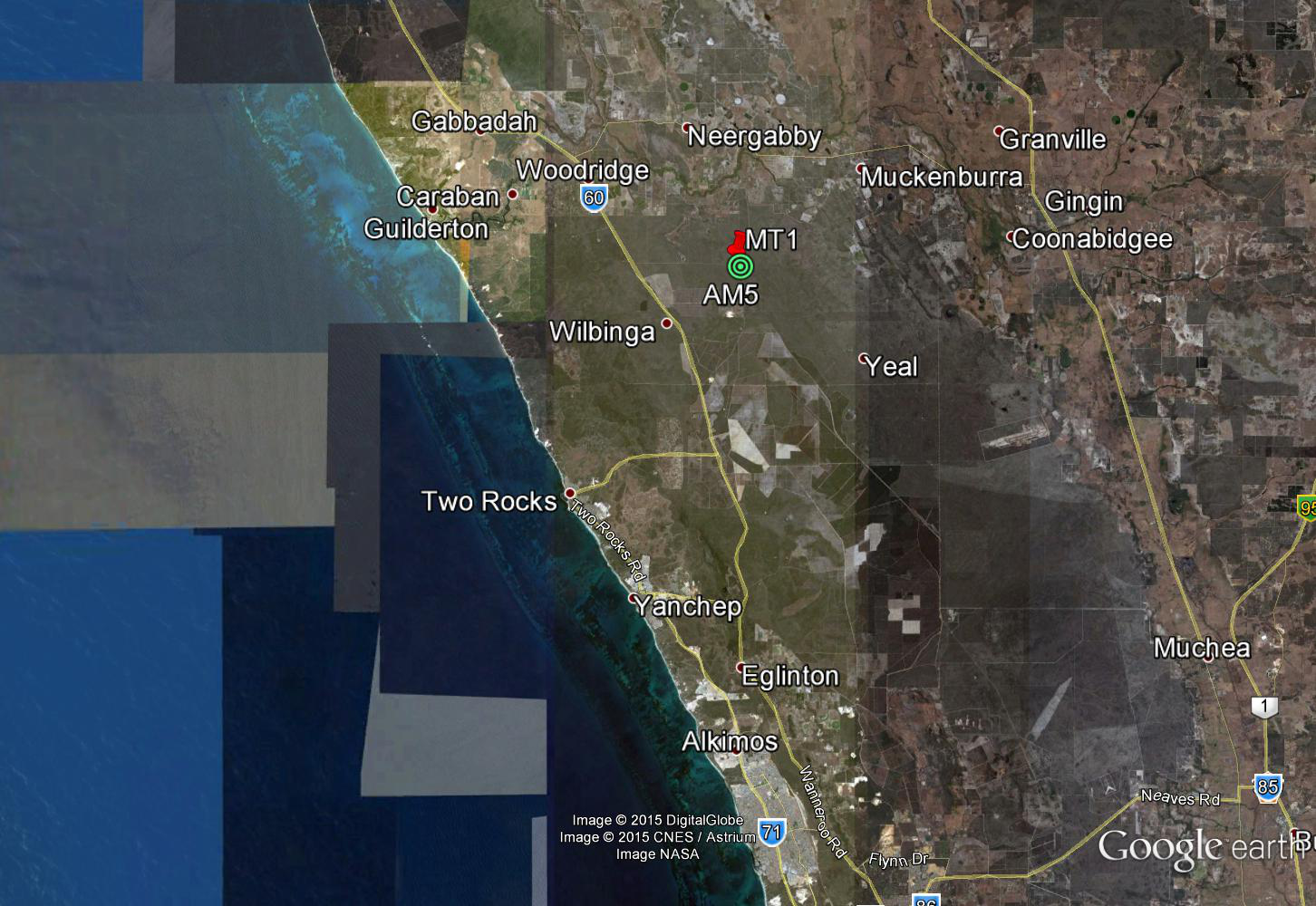 Figure 4-1: Case Study location showing position of Well and MT StationThe application was tested using data acquired from the Yanchep area in Perth, WA. This area was selected as it contains well data that would be handy to compare final earth models.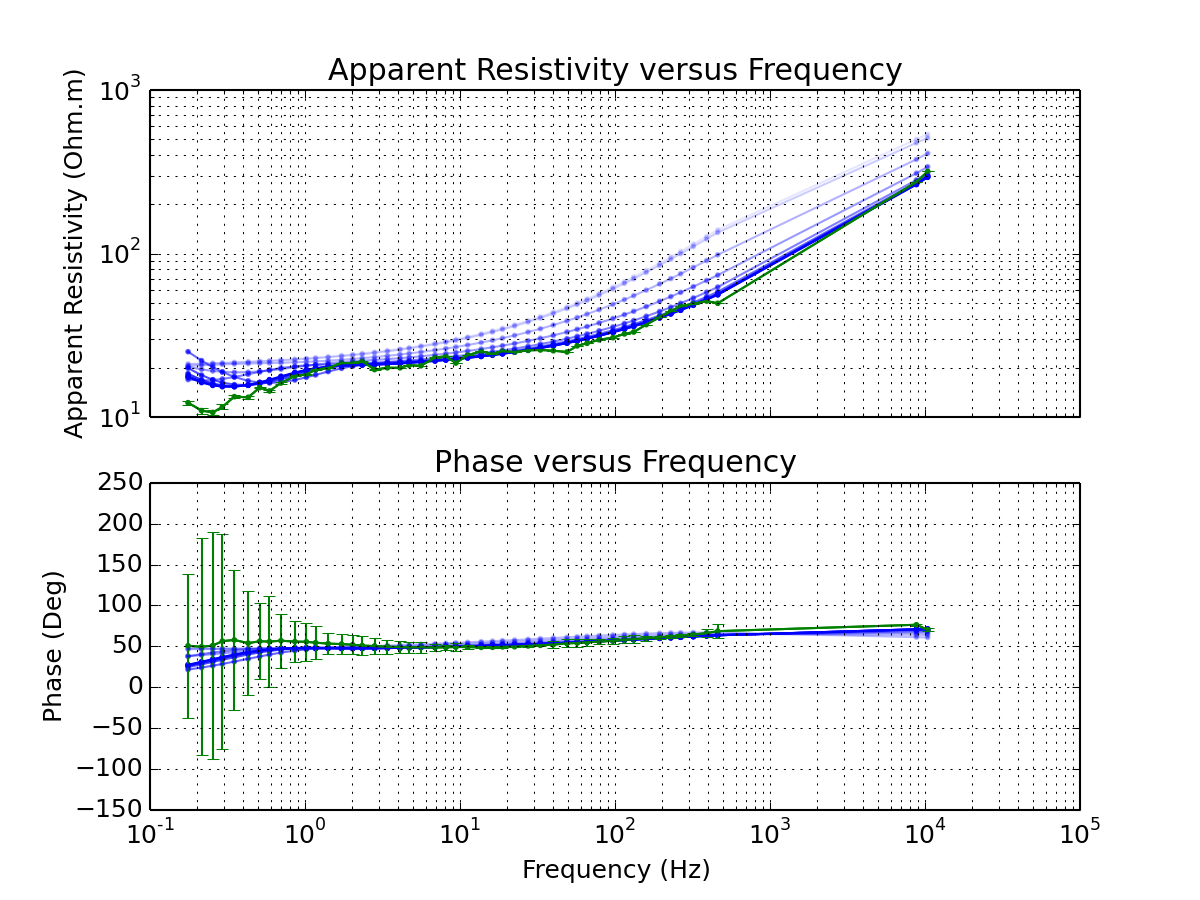     Figure 4-2: Plot of Apparent Resistivity & Phase vs Frequency for well locationThe figure above shows the result obtained when the data from the MT station was run on the web application. The application gives results in terms of apparent resistivity in (Ohm.m), Phase in (Degrees) and Frequency in (Hz). The lighter blue lines show “inversion tracking” which is a visualization technique native to this application. Inversion tracking is a plot of a model after each iteration is complete. It is a means of showing how far the program has come from the starting model.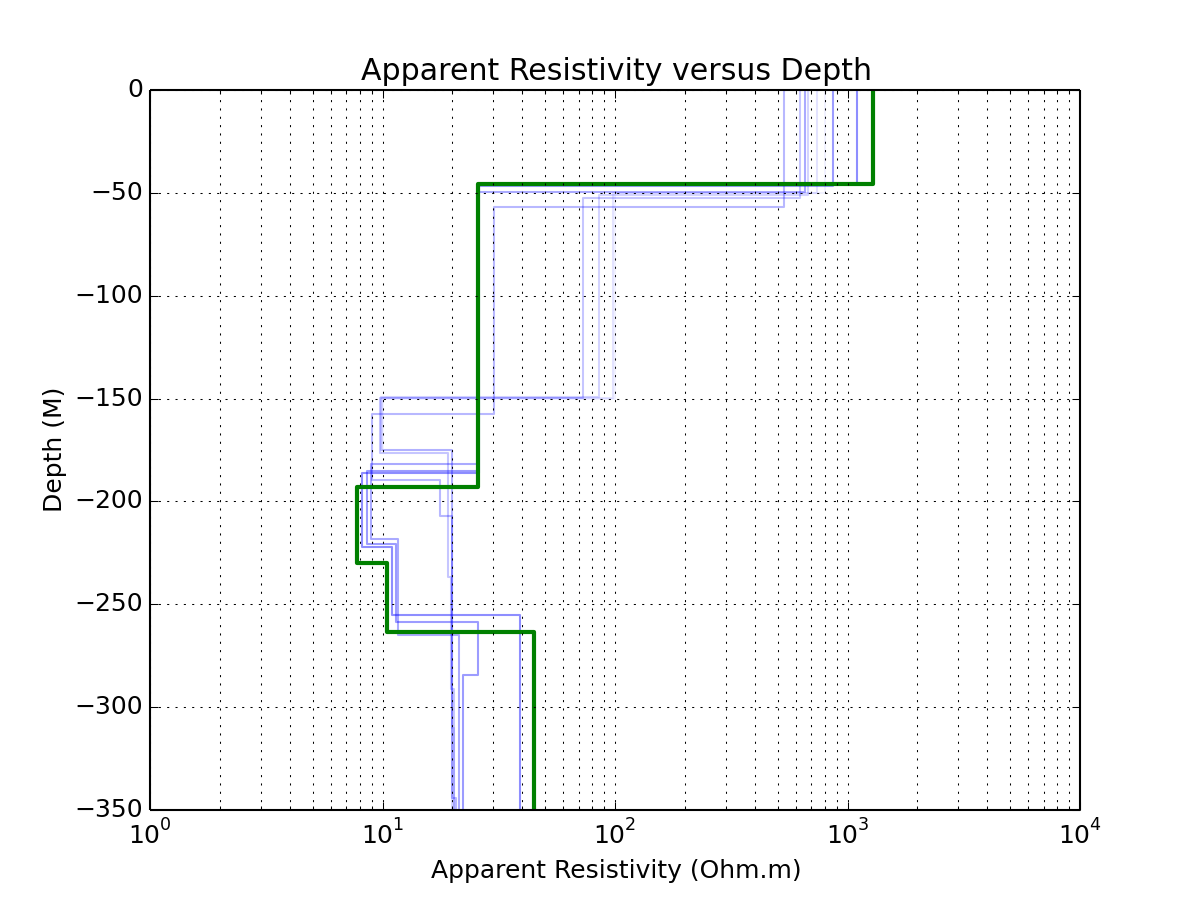 	Figure 4-3: Final Earth Model for MT Station in Yanchep	The figure above shows the final earth model for the MT station after it was fun on the web application. This model is a representation of the subsurface of the area under the MT station. As stated previously, the model shows inversion tracking (in blue) and the final earth model in green.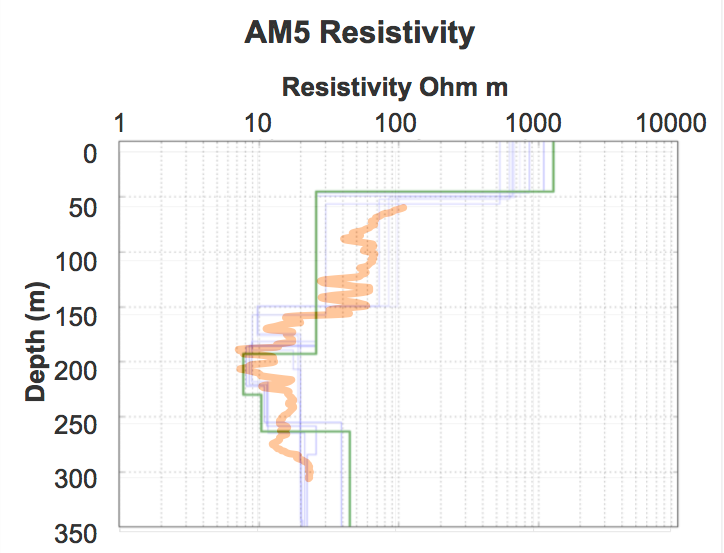 	Figure 4-4: Final Earth Model & plot of well data for case study locationThe figure above shows the final earth model overlain on the plot of the well data for the case study location, Yanchep. The well log (in orange) shows about 4 main resistivity interfaces. The MT web application is able to model these 4 transition zones as well. The final earth model from the MT web application is plotted in green and is able to show average locations of changes in resistivity values.Chapter 5: 	Discussion & Conclusion	There is a void in cloud based or even web based magnetotelluric applications. Currently these applications are written for desktop only. Implementing both cloud and web based technologies will help overcome this challenge. 	The feasibility of a cloud based 1D magnetotelluric web application was tested. The structure (see chapter 2) and code (see appendix) necessary for implementation are presented. The application was tested using data acquired over an area of known electrical resistivity distribution. We present a working 1D MT Inversion Web application. The application provides:Portability – works on any device that is HTML 5 compliantMobile Friendly – works on cell phonesInstallation Free – no client installation is requiredSecurity – Can be deployed on private serversRapid - Visual results in secondsMultiple Users – Multiple users can concurrently invert dataNew visualization techniques – Inversion TrackingCustom models – Allows custom geo-electrical input starting modelsCurrently the application is housed locally on a private network and not distributed over the internet. This means that users must also be on the same network as the private server to access the application. The next logical step from this research is to set up a dedicated web server to run the application. This webserver would provide geophysicists access to rapid 1D magnetotelluric inversion. This industry and global exposure would improve our testing capability to find bugs and improve functionality. In short the cost factor associated with storing the application on a dedicated web server will be nothing compared to the amount of geophysicists who will be able to access and improve the application.Since this 1D Magnetotelluric web application is the first known of it’s kind, the application can act as a platform for further development; namely 2D and 3D MT inversion web applications. One aspiration we had whilst building the application was that it would be further developed and enhanced with 2D and later 3D MT inversion capabilities. By completing the 1D version, we have created a good framework for future geophysicists who are interested in computer programming to work from.In summary, we have created a 1D inversion web application that is ready for cloud deployment and industry alpha stage testing. We have also developed a magnetotelluric web framework that can be used for further development (2D and/or 3D inversion web applications.)Chapter 6: 	Executive SummaryThis project has concluded with: A working 1D inversion web application ready for cloud deployment and industry alpha stage testingA magnetotelluric web framework for further development (2D, 3D inversion web applications)Chapter 7: 	ReferencesBailey, R. C. (1970). "Inversion of the geomagnetic induction problem." Proc. Roy. Soc, London A. 315: 185 - 194.Cagniard, L. (1953). "Basic Theory of the Magneto-Telluric Method of Geophysical Prospecting."Constable, S. C., R. L. Parker and C. G. Constable (1987). "Occam's inversion: A practical algorithm for generating smooth models from electromagnetic sounding data." Geophysics 52(3): 289 - 300.Fraser, R., J. Vote, R. Goh and S. Cox (2013). "Virtual Geophysics Laboratory ; Exploiting the Cloud and Empowering Geophysicsts." Geophysical Research Abstracts 15.Garcier, X. J. G. A. (2008). "Robust processing of magnetotelluric data in the AMT dead band using the continous wavelet transform." Geophysics 73.6: F223-F234.GeoscienceAustralia. (2015). "Geoscience Australia." from http://www.ga.gov.au/.Kanoun, K. and L. Spainhower (2008). Dependability Benchmarking for Computer Systems. Hoboken, New Jersey, John Wiley & Sons, Inc.Magnus. (2015). "Magnus." from http://www.payser.org.au.Meju, A. M. (1959). Geophysical Data Analysis: Understanding Inverse Problem Theory and Practice.Mezini, M. (1998). Variational Object-Oriented Programming beyond classes and Inheritance.Nichols, E. A., H. F. Morrision and J. Clarke (1988). "Signals and noise in measurements of low-frequency geomagnetic fields." Journal of Geophysical Research Solid Earth(93.B11).Niwas, S., P. K. Gupta and V. K. Gaur (2005). "Normalized impedance function and the straightforward inversion scheme for magnetotelluric data." Journal of Earth System Science 114(5): 523-531.Pedersen, J. and J. F. Hermance (1986). "Least Squares Inversion of One-Dimensional Magnetotelluric Data: An assessment of procedures employed by Brown University." Surveys in Geophysics 8: 187-231.Pethick, A. and B. Harris (2015). "1D Magnetotelluric Forward Modelling Web App." ASEG - PESA 2015.PHP_5_Tutorial. (2015). "PHP 5 Tutorial."   Retrieved July 12th, 2015, from http://www.w3schools.com/php.Sheriff, E. R. (1991). Encyclopedic Dictionary of Exploration Geophysics, Society of Exploration Geophysics, 1991.Simpson, F. and K. Bahr (2005). Practical Magnetotellurics. Cambridge, UK, Cambridge University Press.Chapter 8: Appendix8.1	MT Global.py	308.2	MT Run.py	318.3	MT Inversion Parameters.py	328.4	MT Iteration.py	338.5	MT Invert.py	338.6	MT Earth.py	398.7	MT Data.py	418.8	Video of the MT 1Dnversion Web Application in use	438.1	MT Global.py#Class that contains the global parameters of the program-----------------------------------------------------------------global verbosity #object that is declared as globalimport time #imported library so that time can be assessedverbosity = 3 #Parameter that dictates how much is printed to screendir = '/Users/spearzo/Documents/Thesis/MT_Benchmark/';     #Working directory pathway for the program#this should be changed for each machinecurrent_micro_time = lambda: int(round(time.time() * 1000000)); #current time in micro seconds-----------------------------------------------------------------8.2	MT Run.py#Contains all the classes and libraries required to run program-----------------------------------------------------------------import matplotlib.pyplot as pltimport mathimport cmathimport timeimport mt1dfwd as mtimport mtdat as datimport mtearth as earth;import mtinvert as invimport datetimeimport timeimport numpy as npimport mtglobal as mtglobalimport mtinvparameters as mtinvparam#Lines that begin with ‘import’ contain either a class or library that is needed in the running of the program.mtglobal.verbosity = 0; #assesses the parameter ‘verbosity’ from the class ‘mtglobal’ to determine how much to print to screenif(mtglobal.verbosity >= 1) :    print('=====================================');     print('        1DMT Inversion v1.0          ');    print('           Developed by              ');    print('          Andrew Pethick             ');    print('                and                  ');    print('          Stefan Spears              ');    print('             July 2015               ');            print('=====================================');    print('');    print('Starting Program');#Prints the information above once the level of verbosity is greater than or equal to one.###########SET GLOBAL PARAMETERS##############mtglobal.dir = './tmp/'; #Declares the working directory for the program###########INITIALISE DATESTAMP##############datestamp = datetime.datetime.fromtimestamp(time.time()).strftime('%Y%m%d%H%M%S')##### INITIALISE EARTH MODEL##################resistivities = np.array([10.0, 16.0,13.0,12.0,1.0,11.0,14.0,1.60,41.0,101.0]);thicknesses = np.array([10.0, 15.0,30.0,50.0,70.0,100.0,150.0,160.0,190.0]);startingEarth = earth.MTEarth(resistivities,thicknesses);##### LOAD IN DATA ###########################filename = 'example.data';fieldData = dat.load(filename);##### FORWARD MODEL TO GET STARTING RESULT####syntheticData = mt.mt1dfwdalt(startingEarth,fieldData.frequencies);inversion = inv.mtinversion(startingEarth,fieldData,mtinvparam);inversion.invert()#####################PLOT DATA########################dpires = 150inversion.exportAllResults(mtglobal.dir,datestamp,dpires)if(mtglobal.verbosity >= 1) : print(str(mt.ntimes) + ' 1D forward models completed')#Prints the number of forward models completed    print(str(mtglobal.dir) + str(datestamp) + '_inv_dat.svg');#Prints the name of the file that contains the result of the final forward model.-----------------------------------------------------------------8.3	MT Inversion Parameters.py#Class that contains all the parameters required to run inversion of the given earth model-----------------------------------------------------------------maxIterations = 10; #Defines the maximum number of iterations tolerance = 1.00; #Defines the amount of changes the program will allowbeta=0.01;#Damping factor#beta controls the bias that is added to the model before inversion is donepf = 3/100.0; #peturbation factor#pf controls as a percentage the amount of changes that will be done to the starting model before inversionarmin = 0.0001; #Initializes the minimum apparent resistivityarmax = 10000; #Initializes the maximum apparent resistivity#Values above are used to initialize their respective parameters#-----------------------------------------------------------------8.4	MT Iteration.py#Class that represents all the data needed to define a single iteration of a 1D MT inversion. This class is the only input for running the next iteration.-----------------------------------------------------------------import mtdat as datimport mtearth as earthclass Iteration:earthModel = None;     #This is the final earth modelsyntheticData = None;  #This is the final synthetic data post-inversioniterationNumber = 1;   #What iteration cycle does this represent (<maxIterations)fieldData = dat.MTData(); #A link to the field data-----------------------------------------------------------------    def __init__(self, iterationNumber, earthModel, syntheticData, fieldData):         self.earthModel = earthModel;                                                  self.syntheticData = syntheticData;                                            self.iterationNumber = iterationNumber;        self.fieldData = fieldData;#This is an object that takes into account iteration number, earth model, synthetic data and field data. It keeps track of respective parameters based on the iteration number#-----------------------------------------------------------------8.5	MT Invert.py#Class that contains all the information required to do inversion of data.-----------------------------------------------------------------import mathimport cmathimport timeimport mt1dfwd as mtimport mtdat as datimport mtearth as earthimport numpy as npimport copyimport mtiteration as mtitimport mtglobalimport matplotlib.pyplot as pltimport mtinvparameters as mtinvparams#Lines that begin with ‘import’ contain either a class or library that is needed in the running of the program.-----------------------------------------------------------------    def invert(self): #defining a class ‘invert’ which uses parameters from the class ‘self’.        if(mtglobal.verbosity >= 1) :             print('Starting inversion with the following parameters');            print('.Max Iterations= ' + str(self.maxIterations));            print('...Tolerance     = ' + str(self.tolerance));            print('...Beta Smoothing      = ' + str(self.bet));            print('...Peturbation Factor  = ' + str(self.pf));            print('...Minimum Resistivity = ' + str(self.armin));            print('...Maximum Resistivity = ' + str(self.armax));#program will print info according to the level of ‘verbosity’                  self.iterations = [];        iteration = 1;        syntheticData = mt.mt1dfwd(self.startingEarth,self.startingData.frequencies);        startingIteration = mtit.Iteration(iteration, self.startingEarth, syntheticData,self.startingData)        self.iterations.append(startingIteration);            currentIteration = startingIteration;        while(not self.isFinished(self.iterations, self.maxIterations, self.tolerance)) :            self.iterations.append(self.computeNextIteration(self.iterations[len(self.iterations)-1]));#program will do iterations until max iterations equals the number of iterations completed    def isFinished(self,iterations, maxIterations, tolerance) :        finalIteration = iterations[len(iterations)-1];            aresrel = finalIteration.fieldData.getApparentResistivityRelativePercentageError();        phaserel = finalIteration.fieldData.getPhaseRelativePercentageError();        if finalIteration.iterationNumber >= maxIterations :            return True;        elif finalIteration.fieldData.computeQError(finalIteration.syntheticData, aresrel,phaserel) < tolerance :            return True;        return False;#once an iteration is completed the program will then compute error     def computeNextIteration(self,currentIteration):#Program then calculates the next iteration keeping track of sensitivities via the jacobian matrix and the errors computed from the previous iteration.        if(mtglobal.verbosity >= 2) : print('Computing Iteration #%d' % currentIteration.iterationNumber);        A = self.computeJacobian(currentIteration);         bet = self.bet        pf = self.pf        armax = self.armax        armin = self.armin        D=np.diag(np.power(np.diag(np.dot(A.T,A)),-0.5));            DA1 = np.dot(D,A.T);        DA2 = np.dot(A,D);        DA = np.dot(DA1,DA2);        #Check for infinite or NaN sensitivities         nanIndex = np.isnan(DA);        DA[nanIndex] = 0.0001;        infIndex = np.isinf(DA);        DA[infIndex] = 1000000;        M = 2*currentIteration.earthModel.getNumberOfLayers() - 1; #Number of unknowns        beta = np.multiply(bet,np.eye(M)); #damping matrix        aerr = currentIteration.fieldData.getApparentResistivityRelativePercentageError();#calculates apparent resistivity error        perr = currentIteration.fieldData.getPhaseRelativePercentageError();#calculates phase error        err = currentIteration.fieldData.computeErrorArray(currentIteration.syntheticData,aerr,perr);  #computes an error array based on the current iteration, synthetic data, apparent resistivity error and phase error        pin = np.linalg.pinv(np.add(DA,beta));         dmg1 = np.dot(D,pin);        dmg2 = np.dot(np.dot(D,A.T), err);            dmg = np.dot(dmg1,dmg2);        isValid = True;        while(isValid) :            SCM = np.sqrt(np.divide(np.sum(np.power(dmg,2)),M));            maxx = np.max(np.abs(dmg));            if SCM > 1 or maxx > 3 :                dmg = dmg * 0.9;            else :                isValid = False;         dmg = np.power(10,np.dot(pf,dmg));               ####UPDATE EARTH MODEL            dResistivities = dmg[0:currentIteration.earthModel.getNumberOfLayers()];        dThicknesses = dmg[currentIteration.earthModel.getNumberOfLayers() : currentIteration.earthModel.getNumberOfLayers()*2-1];        dResistivities = (dResistivities-1)*20.00+1;         dThicknesses = (dThicknesses-1)*20.00+1;        newResistivities = np.multiply(currentIteration.earthModel.resistivities,dResistivities);        newThicknesses = np.multiply(currentIteration.earthModel.thicknesses,dThicknesses);        #APPLY EARTH MODEL CONSTRAINTS        cr = currentIteration.earthModel.resistivities;            newResistivities = ((armax*(cr - armin)*dResistivities+armin*(armax-cr))/((cr-armin)*dResistivities+(armax-armin)))        newEarth = earth.MTEarth(newResistivities,newThicknesses);        iterationNumber = currentIteration.iterationNumber + 1;        syntheticData = mt.mt1dfwd(newEarth,currentIteration.fieldData.frequencies);        solvedIt = mtit.Iteration(iterationNumber, newEarth, syntheticData,currentIteration.fieldData)        return solvedIt    def computeJacobian(self,iteration):                start = mtglobal.current_micro_time();        nLayers = iteration.earthModel.getNumberOfLayers();          nFreqs = iteration.syntheticData.getNumberOfFrequencies();        b1 = np.zeros((nFreqs,nLayers));            b2 = np.zeros((nFreqs,nLayers));         b3 = np.zeros((nFreqs,nLayers-1));         b4 = np.zeros((nFreqs,nLayers-1));        tmpResArr = np.array(iteration.earthModel.resistivities);        tmpThickArr = np.array(iteration.earthModel.thicknesses);        tempEarth = earth.MTEarth(tmpResArr,tmpThickArr);        for li in range(0,nLayers) :            pf = self.pf;            oldRes = tempEarth.resistivities[li];              newRes = copy.copy(oldRes * math.pow(10,pf));            tempEarth.resistivities[li] = newRes;            peturbed = mt.mt1dfwd(tempEarth,iteration.syntheticData.frequencies);            arf = peturbed.apparentResistivities;            ar = iteration.syntheticData.apparentResistivities;            phf = peturbed.phases;            ph = iteration.syntheticData.phases;            arerr = iteration.fieldData.getApparentResistivityRelativePercentageError();                 pherr = iteration.fieldData.getPhaseRelativePercentageError();            b1[:,li] = np.divide(np.log10(np.divide(arf,ar)),arerr)/pf;            b2[:,li] = np.divide(np.subtract(phf,ph),pherr)/pf;            tempEarth.resistivities[li] = oldRes;        for li in range(0, nLayers-1) :            oldThick = iteration.earthModel.thicknesses[li];            newThick = oldThick*math.pow(10,pf)            tempEarth.resistivities[0] = tempEarth.resistivities[0] + 0.01;             tempEarth.thicknesses[li] = newThick;                    peturbed = mt.mt1dfwd(tempEarth,iteration.syntheticData.frequencies);            arf = peturbed.apparentResistivities;            ar = iteration.syntheticData.apparentResistivities;            phf = peturbed.phases;            ph = iteration.syntheticData.phases;            arerr = iteration.fieldData.getApparentResistivityRelativePercentageError();                 pherr = iteration.fieldData.getPhaseRelativePercentageError();            b3[:,li] = np.divide(np.log10(np.divide(arf,ar)),arerr)/pf;            b4[:,li] = np.divide(np.subtract(phf,ph),pherr)/pf;tempEarth.thicknesses[li] = oldThick;            tempEarth.resistivities[0] = tempEarth.resistivities[0] - 0.01;        a1 = np.hstack(([b1.T],[b3.T]))[0].T        a2 = np.hstack(([b2.T],[b4.T]))[0].T            A = np.vstack(([a1, a2]));         timeJA = mtglobal.current_micro_time() - start;        if(mtglobal.verbosity >= 3) : print("......Jacobian Time taken = " + str(timeJA/1000000) + "us")        return A;    def exportAllResultsASCII(self, dir, datestamp):         filenameSVG = dir + datestamp + "_all.txt";   #Results are exported as an ascii file    def exportAllResults(self, dir,datestamp, dpires):        filenameSVG = dir + datestamp + "_inv_dat.svg";        filenamePNG = dir + datestamp + "_inv_dat.png";        filenameEarthSVG = dir + datestamp + "_inv_earth.svg";        filenameEarthPNG = dir + datestamp + "_inv_earth.png";        #all other results are exported to the working directory    f, axarr  = plt.subplots(2, sharex=True);        fearth, axarrearth  = plt.subplots(1, sharex=True);        nth = 0.0;        iterations = self.iterations;        it = iterations[0]        for it in iterations:             #plot all of our data            nth = nth+1;            ap = nth/float(len(iterations));            axarr[0].set_title('Apparent Resistivity versus Frequency');            axarr[0].set_ylabel('Apparent Resistivity (Ohm.m)');            axarr[1].set_title('Phase (Deg) versus Frequency (Hz)');            axarr[1].set_ylabel('Phase (Deg)');            axarr[1].set_xlabel('Frequency (Hz)');            #Apparent Resistivities            axarr[0].loglog(it.syntheticData.frequencies, it.syntheticData.apparentResistivities, color='b', alpha=ap);            axarr[0].scatter(it.syntheticData.frequencies, it.syntheticData.apparentResistivities,s=3, color='b', alpha=ap);            #Phases            axarr[1].semilogx(it.syntheticData.frequencies, it.syntheticData.phases, color='b', alpha=ap);            axarr[1].scatter(it.syntheticData.frequencies, it.syntheticData.phases,s=3, color='b', alpha=ap);             #thicknesses            axarr[0].grid(True,which="both");            axarr[1].grid(True,which="both");            axarrearth.grid(True,which="both");            #Plot our earth            axarrearth.set_title('Apparent Resistivity versus Depth');            axarrearth.set_xlabel('Apparent Resistivity (Ohm.m)');            axarrearth.set_ylabel('Depth (M)');            #axarrearth.set_autoscaley_on(True);            axarrearth.set_ylim([-2000,0]);                     #START PLOTTING EARTH            layerResistivites = it.earthModel.resistivities            layerDepths = it.earthModel.getDepthsAndHalfspace(np.mean(it.earthModel.thicknesses));            finalResistivites = np.array([]);            finalDepths = np.array([]);            #start at the top            #each layer requires two points            depth = 0;            for i in range(0,len(layerResistivites)-1) :                finalResistivites = np.append(finalResistivites, layerResistivites[i]);                finalResistivites = np.append(finalResistivites, layerResistivites[i]);                finalDepths = np.append(finalDepths,depth);                depth = layerDepths[i];                 finalDepths = np.append(finalDepths,depth);            axarrearth.semilogx(finalResistivites,finalDepths, color='b', alpha=ap/2);            #FINISH PLOTTING EARTH        axarr[0].set_title('Apparent Resistivity versus Frequency');        axarr[1].set_title('Phase versus Frequency');        axarrearth.set_title('Apparent Resistivity versus Depth');        #Apparent Resistivities        axarr[0].loglog(it.fieldData.frequencies, it.fieldData.apparentResistivities, color='g');        axarr[0].errorbar(it.fieldData.frequencies, it.fieldData.apparentResistivities,it.fieldData.apparentResistivitiesError, color='g');        axarr[0].scatter(it.fieldData.frequencies, it.fieldData.apparentResistivities,s=3, color='g');        #Phases        axarr[1].semilogx(it.fieldData.frequencies, it.fieldData.phases, color='g');        axarr[1].errorbar(it.fieldData.frequencies, it.fieldData.phases,it.fieldData.phasesError, color='g');                axarr[1].scatter(it.fieldData.frequencies, it.fieldData.phases,s=3, color='g');                                      #START PLOTTING EARTH        layerResistivites = it.earthModel.resistivities        layerDepths = it.earthModel.getDepthsAndHalfspace(np.mean(it.earthModel.thicknesses));        finalResistivites = np.array([]);        finalDepths = np.array([]);        #start at the top        #each layer requires two points        depth = 0;        for i in range(0,len(layerResistivites)-1) :            finalResistivites = np.append(finalResistivites, layerResistivites[i]);            finalResistivites = np.append(finalResistivites, layerResistivites[i]);            finalDepths = np.append(finalDepths,depth);            depth = layerDepths[i];             finalDepths = np.append(finalDepths,depth);        axarrearth.semilogx(finalResistivites,finalDepths, color='g', alpha=ap, linewidth = 2.0);        #FINISH PLOTTING EARTH            axarr[0].grid(True,which="both");        axarr[1].grid(True,which="both");         axarrearth.grid(True,which="both");         f.savefig(filenameSVG, dpi=dpires);        f.savefig(filenamePNG, dpi=dpires);        fearth.savefig(filenameEarthSVG, dpi=dpires);        fearth.savefig(filenameEarthPNG, dpi=dpires);        if(mtglobal.verbosity >= 2) : print("Exported SVG to " + filenameSVG);        if(mtglobal.verbosity >= 2) : print("Exported PNG to " + filenamePNG);        if(mtglobal.verbosity >= 2) : print("Exported SVG to " + filenameEarthSVG);        if(mtglobal.verbosity >= 2) : print("Exported PNG to " + filenameEarthPNG);  #Results are then plotted and exported so that users can access them when needed. -----------------------------------------------------------------8.6	MT Earth.py#Contains all the information needed to calculate and plot an earth model-----------------------------------------------------------------#Variables    resistivities = np.array([]);    thicknesses = np.array([]);    nlayers = -1;    def __init__(self, resistivities, thicknesses): #Passes resistivities and thicknesses  from the array to be used in calculation#        self.resistivities = resistivities;        self.thicknesses = thicknesses;    def getDepthsAndHalfspace(self, halfspaceDistance):        depthsNoHalfspace = self.getDepths();        return np.append(depthsNoHalfspace,depthsNoHalfspace[len(depthsNoHalfspace)-1] - halfspaceDistance); #returns depth to final layer without halfspace distance#    def getDepths(self) : #gets individual depths of each layer#        depths = np.array([]);            currentDepth = 0        for i in range(0, self.getNumberOfLayers()-1) :            currentDepth = currentDepth - self.thicknesses[i];            depths = np.append(depths,currentDepth);        return depths;    def getNumberOfLayers(self) : #gets the number of layers present in the earth model#        if self.nlayers == -1 :            self.nlayers = len(self.resistivities);        return self.nlayers;    def printEarth(self) : #prints the earth using current depths, number of layers and the halfspace distance#        for i in range(0,self.getNumberOfLayers()) :            currentDepth = 0;                        if(i != (self.getNumberOfLayers() - 1)) :                print("%f : %f Ohm.m (%f m)" % (currentDepth,self.resistivities[i],self.thicknesses[i]));                currentDepth = currentDepth + self.thicknesses[i];            else :                                print("%f : %f Ohm.m (halfspace)" % (currentDepth,self.resistivities[i]));     def plotEarth(self) : #Plots the earth model so that we can view on screen#        f, axarr  = plt.subplots(3, sharex=True);        axarr[0].set_title('Apparent Resistivity (Ohm.m) versus Frequency (Hz)');        axarr[1].set_title('Phase (Deg) versus Frequency (Hz)');        axarr[2].set_title('Apparent Resistivity (Ohm.m) versus Depth (M)');        #Apparent Resistivities        axarr[0].loglog(it.fieldData.frequencies, it.fieldData.apparentResistivities, color='g');        axarr[0].errorbar(it.fieldData.frequencies, it.fieldData.apparentResistivities,it.fieldData.apparentResistivitiesError, color='g');        axarr[0].scatter(it.fieldData.frequencies, it.fieldData.apparentResistivities,s=3, color='g');        #Phases        axarr[1].semilogx(it.fieldData.frequencies, it.fieldData.phases, color='g');        axarr[1].errorbar(it.fieldData.frequencies, it.fieldData.phases,it.fieldData.phasesError, color='g');                axarr[1].scatter(it.fieldData.frequencies, it.fieldData.phases,s=3, color='g');        #Thicknesses        axarr[2].plot(it.fieldData.apparentResistivities, it.fieldData.currentDepth, color='g');        axarr[0].grid(True,which="both");        axarr[1].grid(True,which="both");        axarr[2].grid(True,which="both");        def exportSVG(self, filenameEarthSVG,dpires) :  #data exported as a SVG file#         print("Exported "  + filenameEarthSVG);    def exportPNG(self, filenameEarthPNG,dpires) :      #data exported as a PNG file#         print("Exported "   +  filenameEarthPNG);def load(filename): #reads in the file of the earth model - contains resistivities  and thicknesses and returns the information to earth#        f = open(filename, 'r');        earth = MTEarth();        for line in f.readlines():            lineSplit = line.strip().split();            res = float(lineSplit[0]);                        earth.resistivities.append(res);            if len(lineSplit) > 1 :                thick = float(lineSplit[1]);                            earth.thicknesses.append(thick);                f.close()        return earth;  -----------------------------------------------------------------8.7	MT Data.py#This class contains all the information that is used/passed to other objects to be used in calculations#-----------------------------------------------------------------class MTData:    frequencies = np.array([]);    apparentResistivities = np.array([]);    phases = np.array([]);    apparentResistivitiesError = np.array([]);    phasesError = np.array([]);    #initialise on first compute    apparentResistivitiesErrorNorm = np.array([]);    phasesErrorNorm = np.array([]);    nfreq = -1;#Creates the array necessary for the different parameters that users will have to enter for the program to do calculations-----------------------------------------------------------------def __init__(self):  #defines what "self" does, which is creates an array of respective information to be used in that instance#        self.frequencies = np.array([]);        self.apparentResistivities = np.array([]);        self.apparentResistivitiesError = np.array([]);        self.phasesError = phasesError = np.array([]);        self.phases = np.array([]);                self.nfreq = len(self.frequencies);        self.currentDepth = np.array([]);    def getNumberOfFrequencies(self): #gets the frequencies and then calculates the number of frequencies #        return len(self.frequencies);    def getApparentResistivityRelativePercentageError(self): #returns the normalized error of the apparent resistivity#        if len(self.apparentResistivitiesErrorNorm) != 0 :            return self.apparentResistivitiesErrorNorm;        else :                                self.apparentResistivitiesErrorNorm = self.apparentResistivitiesErrorNorm = np.log10(np.divide(np.add(self.apparentResistivities,self.apparentResistivitiesError),self.apparentResistivities));            return self.apparentResistivitiesErrorNorm;    def getPhaseRelativePercentageError(self): #returns the normalized error of phase#        if len(self.phasesErrorNorm) != 0 :            return self.phasesErrorNorm;        else :            self.phasesErrorNorm = self.phasesError;            return self.phasesErrorNorm;    def computeRelativeApparentResistivityError(self, data,fieldAResErr): #returns relative error of apparent resistivity#        aResRatio = np.log10(np.divide(self.apparentResistivities,data.apparentResistivities));                aResRel = np.divide(aResRatio,fieldAResErr);                      return aResRel;    def computeRelativePhaseError(self,data, fieldPhaseErr): #return relative error of phase#phaseDiff = np.subtract(self.phases, data.phases);                phaseRel = np.divide(phaseDiff,fieldPhaseErr);                return phaseRel;    def computeErrorArray(self, data,fieldAResErr,fieldPhaseErr): #returns an array of all the errors calculated#        aResRel = self.computeRelativeApparentResistivityError(data,fieldAResErr);        phaseRel = self.computeRelativePhaseError(data,fieldPhaseErr)          errorArray =  np.concatenate([aResRel,phaseRel]); #append array        return errorArray;    def computeQError(self, data,fieldAResErr,fieldPhaseErr):       #returns Q error         errorArray = self.computeErrorArray(data,fieldAResErr,fieldPhaseErr);        #print(errorArray)        q = math.sqrt(np.inner(errorArray,np.divide(errorArray,self.getNumberOfFrequencies()*2)));        return q;    def printData(self):#returns an output of the data contained in self#        print(len(self.frequencies));          for i in range(0,len(self.frequencies)) :            f = self.frequencies[i];            ares = self.apparentResistivities[i];            ares_err = self.apparentResistivitiesError[i];            ph = self.phases[i];            ph_err = self.phasesError[i];            output = "%d : %f Hz  rho=%f Ohm.m (%f)    phase=%f Deg (%f)" % (i, f, ares, ares_err, ph, ph_err);            print(output);    def plotData(self, filename):  #Plots data#        f, axarr  = plt.subplots(2, sharex=True);        axarr[0].set_title('Apparent Resistivity (Ohm.m) versus Frequency (Hz)');        axarr[1].set_title('Phase (Deg) versus Frequency (Hz)');        axarr[2].set_title('Apparent Resistivity (Ohm.m) versus Depth (M)');        #Apparent Resistivities        axarr[0].loglog(self.frequencies, self.apparentResistivities, color='b');        axarr[0].errorbar(self.frequencies, self.apparentResistivities,self.apparentResistivitiesError, color='b');        axarr[0].scatter(self.frequencies, self.apparentResistivities,s=3, color='b');        #Phases        axarr[1].semilogx(self.frequencies, self.phases, color='b');        axarr[1].errorbar(self.frequencies, self.phases,self.phasesError, color='b');                axarr[1].scatter(self.frequencies, self.phases,s=3, color='b');          #Thicknesses        axarr[2].plot(it.fieldData.apparentResistivities, it.fieldData.currentDepth, color='g');        axarr[0].grid(True,which="both");        axarr[1].grid(True,which="both");        axarr[2].grid(True,which="both");        f.savefig(filename);def load(filename): #reads in the file that has all the required information and returns it to dat#        f = open(filename, 'r');        dat = MTData();        for line in f.readlines():            line = line.strip().split();            freq = float(line[0]);            ares = float(line[1]);            ares_err = float(line[2]);            phase = float(line[3]);            phase_err = float(line[4]);                                dat.frequencies = np.append(dat.frequencies, freq);            dat.apparentResistivities = np.append(dat.apparentResistivities, ares);            dat.apparentResistivitiesError = np.append(dat.apparentResistivitiesError, ares_err);            dat.phases = np.append(dat.phases,phase);            dat.phasesError = np.append(dat.phasesError,phase_err);                f.close()        return dat;-----------------------------------------------------------------8.8	Video of the MT 1Dnversion Web Application in use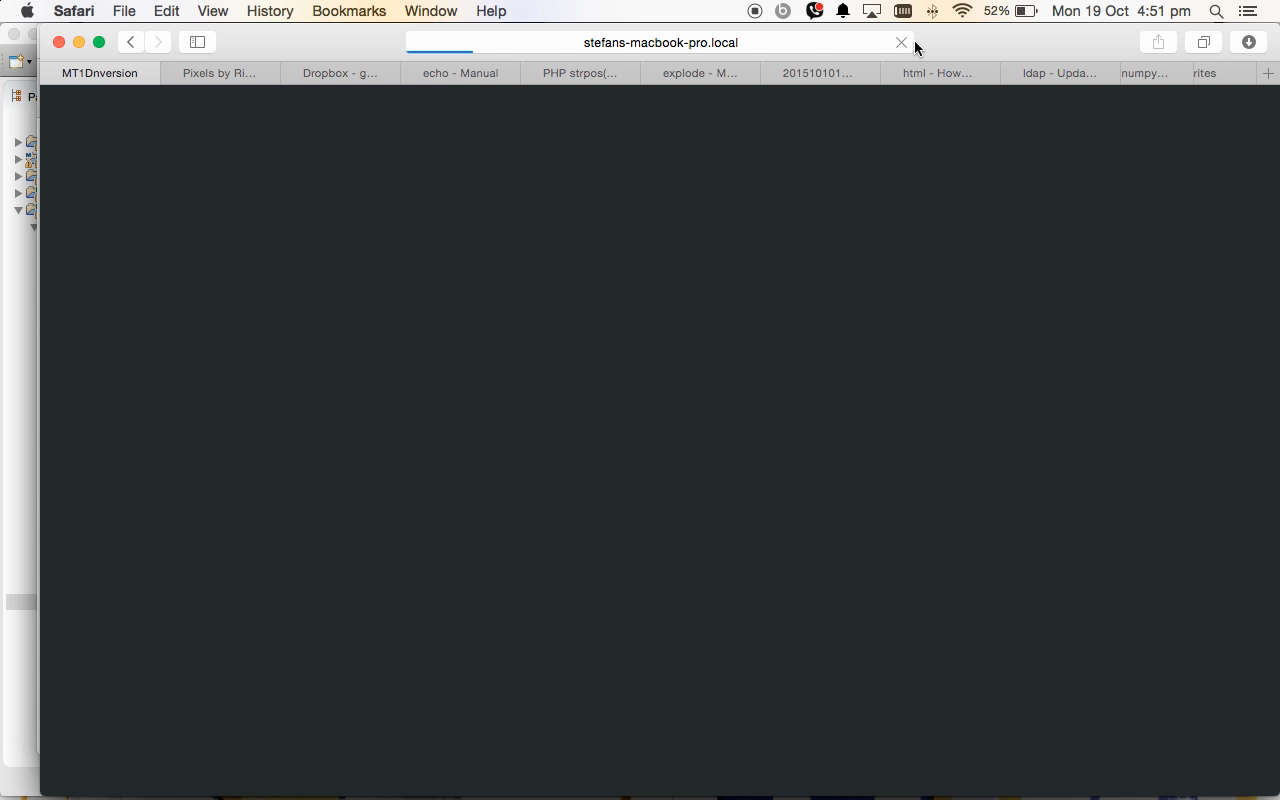 The video above shows a user accessing and utilizing the functional 1D inversion web application. The video shows correct data entry and subsequent results of inversion. 		      TypeNum IterationsTime in SecTime/IterationMacBook1500352.40.234933333Magnus15001670.111333333